Beställning av mat och logiVårsimiaden Distriktsfinaler F-Län27 april 2014Förening		______________________________________________	Uppgiftslämnare	______________________________________________Telefon		______________________________________________LOGI		Övernattning sker i skola. Ett fåtal platser finns på daghem. 		Medtag liggunderlag. Det finns ej tillgång till kök för egen matlagning, Logi inkluderar frukost.Antal		lördag - söndag_______ st		130: -/personMAT		Antal 	      	 Lunch söndag _________st                     80: - / person
		
		
KOM IHÅG att anmäla ev. allergier eller specialkost!
OBS! Det är viktigt att denna beställning insändes tillsammans med Era anmälningar senast 13 april.Adress nassjosls@gmail.comTelefon 0380-74762.Mat och Logi faktureras efter tävlingen.Antalet anmälda måltider avgör var maten kommer att serveras.Välkomna!Nässjö SLS		 www.nsls.se 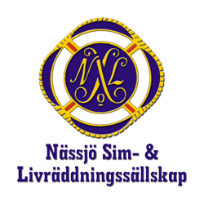 